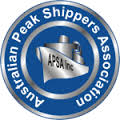 MEMBERSHIP APPLICATION FORM
Exporters 
Australian Peak Shippers Association
ABN 20 947 496 918Please forward the completed form to Robert Coode Robert.coode@auspsa.comApplicant details Business Name:	                       			________	ABN: _______                      		                                                                                                   Contact Name: 				________		Position:          ____             		Address:                       	____________________	                       		                       		Mailing Address: ________________________________________________________________________Phone: 	                       		  Mobile:                       	____	 Email: ______                      		
Terms & ConditionsAPSA will issue a username and password allowing access to restricted information and a search engine for archived content
NOTE: APSA encourages dissemination of the password details to all employees (multiple staff can be logged in at the same time). The username and password must not to be provided to any external business entity or individual. Should a breach of this condition occur, APSA may terminate the membership and the members will forfeit the current period’s subscription fee.APSA will disseminate notices to nominated contacts 
NOTE: members should nominate recipients by providing email address and name to Caroline at czalai@ftalliance.com.au or complete details directly on the following URL http://ftalliance.us6.list-manage2.com/subscribe?u=e9d77c8ae8&id=1e8159378a
Signature / Name 	________		                                   Date           ____             		Directory Listing (Premium Subscribers Only)Please provide the following information for each state office for inclusion on the FTA directory at www.FTAlliance.com.au Business NameContact NamePhoneEmailWeb siteOffice suburb / stateBusiness NameContact NamePhoneEmailWeb siteOffice suburb / stateBusiness NameContact NamePhoneEmailWeb siteOffice suburb / stateBusiness NameContact NamePhoneEmailWeb siteOffice suburb / stateBusiness NameContact NamePhoneEmailWeb siteOffice suburb / stateBusiness NameContact NamePhoneEmailWeb siteOffice suburb / stateBusiness NameContact NamePhoneEmailWeb siteOffice suburb / state